Соціальний паспортФілії «Богданівська гімназія»Богданівського ліцеюБогданівської сільської ради Дніпропетровської області2020 – 2021 навчальний рікСОЦІАЛЬНИЙ ПАСПОРТФілії «Богданівська гімназія»Богданівського ліцею Богданівської сільської ради                                                        станом на 24.09.2021 року  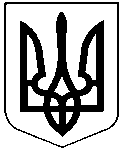 ФІЛІЯ «БОГДАНІВСЬКА ГІМНАЗІЯ» БОГДАНІВСЬКОГО ЛІЦЕЮ
БОГДАНІВСЬКОЇ СІЛЬСЬКОЇ РАДИвул. Шкільна,15 Б  , с. Богданівка, Павлоградського району  Дніпропетровської області, 51464   тел.(05632)  5-93-66,   E- mail: nepbogdanovca@ukr.net Код ЄДРПОУ 26459546Начальнику відділу освіти,культури, молоді та спорту виконавчого комітетуБогданівської сільської ради                                                                                                               Сопільник В.Д.Список дітей-сиріт, та дітей, позбавлених батьківського піклування станом на 24.09.2021р.Директор ліцею                                                 Вікторія  БОНДАРЕНКО   Завідувач гімназії                                                        Тетяна ТОПОРОВАФІЛІЯ «БОГДАНІВСЬКА ГІМНАЗІЯ» БОГДАНІВСЬКОГО ЛІЦЕЮ
БОГДАНІВСЬКОЇ СІЛЬСЬКОЇ РАДИвул. Шкільна,15 Б  , с. Богданівка, Павлоградського району  Дніпропетровської області, 51464   тел.(05632)  5-93-66,   E- mail: nepbogdanovca@ukr.net Код ЄДРПОУ 26459546Начальнику відділу освіти,культури, молоді та спорту виконавчого комітетуБогданівської сільської ради                                                                                                               Сопільник В.Д.Список дітей з малозабезпечених сімей Богданівської гімназії  станом на 24.09.2021 р.  Директор ліцею                                                 Вікторія  БОНДАРЕНКО   Завідувач гімназії                                                        Тетяна ТОПОРОВАФІЛІЯ «БОГДАНІВСЬКА ГІМНАЗІЯ» БОГДАНІВСЬКОГО ЛІЦЕЮ
БОГДАНІВСЬКОЇ СІЛЬСЬКОЇ РАДИвул. Шкільна,15 Б  , с. Богданівка, Павлоградського району  Дніпропетровської області, 51464   тел.(05632)  5-93-66,   E- mail: nepbogdanovca@ukr.net Код ЄДРПОУ 26459546Начальнику відділу освіти,культури, молоді та спорту виконавчого комітетуБогданівської сільської ради                                                                                                               Сопільник В.Д.Списокучнів багатодітних сімейБогданівської філії І – ІІ ступенівстаном на 24.09.2021 р.                 Директор ліцею                                                 Вікторія  БОНДАРЕНКО   Завідувач гімназії                                                        Тетяна ТОПОРОВА ФІЛІЯ «БОГДАНІВСЬКА ГІМНАЗІЯ» БОГДАНІВСЬКОГО ЛІЦЕЮ
БОГДАНІВСЬКОЇ СІЛЬСЬКОЇ РАДИвул. Шкільна,15 Б  , с. Богданівка, Павлоградського району  Дніпропетровської області, 51464   тел.(05632)  5-93-66,   E- mail: nepbogdanovca@ukr.net Код ЄДРПОУ 26459546Начальнику відділу освіти,культури, молоді та спорту виконавчого комітетуБогданівської сільської ради                                                                                                               Сопільник В.Д.Списокдітей з інвалідністю Богданівської гімназіїстаном на 24.09.2021р.  Директор ліцею                                                 Вікторія  БОНДАРЕНКО   Завідувач гімназії                                                        Тетяна ТОПОРОВАФІЛІЯ «БОГДАНІВСЬКА ГІМНАЗІЯ» БОГДАНІВСЬКОГО ЛІЦЕЮ
БОГДАНІВСЬКОЇ СІЛЬСЬКОЇ РАДИвул. Шкільна,15 Б  , с. Богданівка, Павлоградського району  Дніпропетровської області, 51464   тел.(05632)  5-93-66,   E- mail: nepbogdanovca@ukr.net Код ЄДРПОУ 26459546Начальнику відділу освіти,культури, молоді та спорту виконавчого комітетуБогданівської сільської ради                                                                                                               Сопільник В.Д.Списокдітей,  батьки яких були або є учасниками АТОстаном на 24.09.2021р.Директор ліцею                                                Вікторія  БОНДАРЕНКО   Завідувач гімназії                                                        Тетяна ТОПОРОВА ФІЛІЯ «БОГДАНІВСЬКА ГІМНАЗІЯ» БОГДАНІВСЬКОГО ЛІЦЕЮ
БОГДАНІВСЬКОЇ СІЛЬСЬКОЇ РАДИвул. Шкільна,15 Б  , с. Богданівка, Павлоградського району  Дніпропетровської області, 51464   тел.(05632)  5-93-66,   E- mail: nepbogdanovca@ukr.net Код ЄДРПОУ 26459546                                                                                                             Начальнику відділу освіти,культури, молоді та спорту виконавчого комітетуБогданівської сільської ради                                                                                                               Сопільник В.Д.Список дітей із сімей, які переміщені з тимчасово окупованої території України Богданівської гімназії станом на 24.09.2021р.Директор ліцею                                                 Вікторія  БОНДАРЕНКО  Завідувач гімназії                                                        Тетяна ТОПОРОВАФІЛІЯ «БОГДАНІВСЬКА ГІМНАЗІЯ» БОГДАНІВСЬКОГО ЛІЦЕЮ
БОГДАНІВСЬКОЇ СІЛЬСЬКОЇ РАДИвул. Шкільна,15 Б  , с. Богданівка, Павлоградського району  Дніпропетровської області, 51464   тел.(05632)  5-93-66,   E- mail: nepbogdanovca@ukr.net Код ЄДРПОУ 26459546                                                                                                                        Начальнику відділу освіти,культури, молоді та спорту виконавчого комітетуБогданівської сільської ради                                                                                                               Сопільник В.Д.Списокучнів пільгових категорій Богданівської гімназіїстаном на 24.09.2021р. Директор гімназії                                                   Вікторія  БОНДАРЕНКО Завідувач гімназії                                                           Тетяна ТОПОРОВАФІЛІЯ «БОГДАНІВСЬКА ГІМНАЗІЯ» БОГДАНІВСЬКОГО ЛІЦЕЮ
БОГДАНІВСЬКОЇ СІЛЬСЬКОЇ РАДИвул. Шкільна,15 Б  , с. Богданівка, Павлоградського району  Дніпропетровської області, 51464   тел.(05632)  5-93-66,   E- mail: nepbogdanovca@ukr.net Код ЄДРПОУ 26459546                                                                                                                        Начальнику відділу освіти,культури, молоді та спорту виконавчого комітетуБогданівської сільської ради                                                                                                               Сопільник В.Д.Список учнів з ООП Богданівської гімназії станом на 24.09.2021              Директор гімназії                                                   Вікторія  БОНДАРЕНКО   Завідувач гімназії                                                           Тетяна ТОПОРОВА№Дані про дітейКількість 1Всього учнів  (вихованців) у закладі освіти 1501-4 кл. 625-9 кл. 8810-11 кл. -З них: хлопців78дівчат73Для ЗДО: в т.ч. до 3-х років-від 3 до 6 років -2Позашкільна діяльність здобувачів освіти: навчаються в музичній школі4займаються в спортивних секціях26займаються в гуртках, клубах тощо 60інше -не зайняті позашкільною роботою603Соціальна поведінка здобувачів освіти:  скоїли правопорушення-на обліку в ювенальній превенції  -адиктивна поведінка-систематично порушує дисципліну1конфлікти з учителями, учнями-4Інформація про соціальне середовище здобувачів освіти:повних сімей102неповних сімей29дітей з малозабезпечених сімей3дітей з багатодітних сімей29дітей-сиріт-дітей, позбавлених батьківського піклування1дітей в прийомних сім’ях -дітей з сімей, батьки яких учасники АТО4дітей з ТОТ 5Інше5Стан здоров’я здобувачів освіти: Група здоров’я: основна 125адаптована8спеціальна3Звільнені від фіз. навантажень -хронічні соматичні хвороби7психосоматичні хвороби6інвалідність 124.09.2021№На №від№З/ПП.І.Б. учняДата народженняКласСтатусДомашня адресаП.І.Б. опікунаДокумент, що підтверджує статус1.Виходцева Вікторія Миколаївна26.01.20097Дитина, позбавлена батьківського піклуванняЧкалова 94Ледовська Інна ВасилівнаРішення виконавчого комітету Тернівської міської ради №64 від 17.02.201024.09.2021№На №від№П.І.Б. учняДата народженняКласДомашня адресаДокумент, що підтверджує статус1Притака Еліна Рувимівна01.01.2014р.2вул. Українська 152Довідка № 2Сумарокова Вероніка Олександрівна22.02.2013р.3вул. Чкалова 65Довідка № 114 від 25.08.2021 з 01.07.2021 по 31.12.20213Сумароков Володимир Олександрович10.10.2008р.4вул. Чкалова 65Довідка № 114 від 25.08.2021 з 01.07.2021 по 31.12.202124.09.2021№На№від№ПІБ учняКласСтатус сім'їТермін дії посвідчення1Бойчук Віталій Володимирович2Дитина з багатодітної сім’ї До 10.12.20262.Качура Олег Миколайович2Дитина з багатодітної сім’ї До 3.Кірєєв Тимур Олексійович2Дитина з багатодітної сім’ї До 25.04.20304.Притака Еліна Рувимівна2Дитина з багатодітної сім’ї До 07.07.20245Бубнова Катерина Володимирівна3Дитина з багатодітної сім’ї          До 10.07.20226Дупленко Вадим Дмитрович3Дитина з багатодітної сім’їДо 30.01.20307Переверзєва Валерія Максимівна3Дитина з багатодітної сім’їДо 26.08.20288Сумарокова Вероніка3Дитина з багатодітної сім’їДо 10.10.20269.Кірєєв Рінат Олексійович4Дитина з багатодітної сім’їДо25.04.203010.Дупленко Дмитро Дмитрович4Дитина з багатодітної сім’їДо 30.01.203011.Переверзєв Віталій  Максимович4Дитина з багатодітної сім’їДо 26.08.202812. Супрун  Кароліна Олександрівна4Дитина з багатодітної сім’їДо 11.06.202413.Степанян Аріна Артурівна4Дитина з багатодітної сімДо 31.01.202814.Бубнова Дар’я Володимирівна5Дитина з багатодітної сім’їДо 10.07.202215.Переверзєв Володимир5Дитина з багатодітної сім’їДо 26.08.202716.Переверзєв Микола Максимович5Дитина з багатодітної сім’їДо 26.08.202817.Дроздова Надія Олексіївна5Дитина з багатодітної сім’їДо 20.01.202918.Степанян Кирил Артурович6Дитина з багатодітної сім’їДо 31.01.202819.Супрун Вероніка Анатоліївна6Дитина з багатодітної сім’їДо 11.06.202420.Бубнова Тетяна Володимирівна7Дитина з багатодітної сім’їДо 10.07.202221.Бузова Олександра Олександрівна7Дитина з багатодітної сім’їДо 26.01.202722.Шепеньова Валерія Ігорівна7Дитина з багатодітної сім’ї        До 10.12.202623.Шепеньова Вікторія Ігорівна7Дитина з багатодітної сім’їДо 10.12.202624.Сумароков Володимир Олександрович7Дитина з багатодітної сім’їДо 10.10.202625.Бубнова Анна Володимирівна1Дитина з багатодітної сім’їДо 10.07.202226.Клим Маргарита Олексіївна1Дитина з багатодітної сім’їДо 20.01.202927.Притака Софія Рувимівна1Дитина з багатодітної сім’їДо 07.07.202428.Сумароков Станіслав Олегович1Дитина з багатодітної сім’ї        До 10.10.202629.Тутов Сергій Вікторович1Дитина з багатодітної сім’їДо 26.01.202724.09. 2021№№ з/пП.І.Б.учняДата народженняКласДомашня адресаДокумент, що підтверджує статус1.Мизніков Максим Дмитрович23.06.20097Вул. РічнаМед. висновок №235 від 09.08.2011 року24.09. 2021№№ з/пП.І.Б.учняДата народженняКласДомашня адресаДокумент, що підтверджує статус1.Вишневський Роман Андрійович25.08.20115Степовий пр.,5Посвідчення серія МВ №051255від 30.06.20162.Харкевич Діана Євгенівна27.01.20115Чкалова,Посвідчення серія ЮА №008389Довідка №3262 від 24.03.20163.Марцифей Валерія Володимирівна01.07.20097Романькова, 36Посвідчення серія УБД №1139714.Кругліна Діана Олександрівна03.08.20078Багата, 98Посвідчення серія АА №142817Довідка №1188 від 31.03.201524.09. 2021№№П.І.Б. учняКласДата народженняДомашня адресаДокумент, що підтверджує статус1.Бойчук Віталій Володимирович202.09.2014р.Українська, 169Довідка від 16.08.2016 №1225-8282Завгородня Анастасія Дмитрівна513.05.2011р.Чкалова, 86Довідка від 14.12.2016 №00000666653Худолій Аліса Юріївна512.05.2011р.Пров.Садовий,8-1Довідка від 14.11.2014 №12250001464Шепеньова Вікторія Ігогрівна726.03.2010р.Українська, 169Довідка від 16.08.2016 №1225-8285Шепеньова Вілерія Ігорівна710.12.2008р.Українська, 169Довідка від 16.08.2016 №1225-828№ з/пП.І.Б. учняКласСтатусВідсотки1.Сумароков Володимир Олександрович7Дитина з малозабезпеченої родини100%2.Мизніков Максим Дмитрович7Дитина - інвалід100%3.Виходцева Вікторія Миколаївна7Дитина позбавлена батьківського піклування100%4.Марцифей Валерія Володимирівна7Дитина, батько якої приймав участь в АТО100%5.Кругліна Діана Олександрівна8Дитина, батько якої приймав участь в АТО100%6.Шепеньова Валерія Ігорівна7Дитина із сім’ї , яка переміщена з тимчасово окупованої території України100%7.Шепеньова Вікторія Ігорівна7Дитина із сім’ї , яка переміщена з тимчасово окупованої території України100%8Супрун Вероніка Анатоліївна6Дитина з багатодітної родини50%9.Бузова Олександра Олександрівна7Дитина з багатодітної родини50%10.Завгородня Анастасія Дмитрівна5Дитина із сім’ї , яка переміщена з тимчасово окупованої території України100%11.Худолій Аліса Юріївна5Дитина із сім’ї , яка переміщена з тимчасово окупованої території України100%12.Вишневський Роман Андрійович5Дитина, батько якої приймав участь в АТО100%13.Харкевич Діана Євгенівна5Дитина, батько якої приймав участь в АТО100%14.Переверзєв Микола Максимович5Дитина з ООП100%15.Переверзєв Володимир Миколайович5Дитина з ООП100%№ПІБ дитиниКласДата народженняМісце проживанняДата висновку      ІРЦ 1Вишневський Данило Ярославович201.10.2014Вул. Чкалова, 20720 травня 20212Дупленко Вадим Дмитрович306.04.2013Степова,  5110серпня 20203Переверзєва Валерія Максимівна304.11.2012Кошового, 2014 серпня 20194Перевєрзєв Віталій Максимович424.11.2011 р.Кошового, 222 грудня 20185Переверзєв Микола Максимович526.08.2010    Кошового, 2012 березня 20216Переверзєв Володимир Миколайович528.07.2009      Кошового, 212 березня 2021